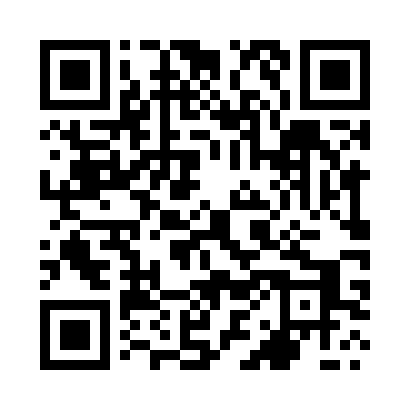 Prayer times for Walcz, PolandMon 1 Apr 2024 - Tue 30 Apr 2024High Latitude Method: Angle Based RulePrayer Calculation Method: Muslim World LeagueAsar Calculation Method: HanafiPrayer times provided by https://www.salahtimes.comDateDayFajrSunriseDhuhrAsrMaghribIsha1Mon4:226:2712:585:247:309:272Tue4:196:2412:585:257:329:293Wed4:166:2212:575:277:349:324Thu4:136:2012:575:287:359:345Fri4:106:1712:575:297:379:376Sat4:066:1512:565:317:399:397Sun4:036:1312:565:327:419:428Mon4:006:1012:565:337:439:449Tue3:576:0812:565:347:449:4710Wed3:536:0512:555:367:469:5011Thu3:506:0312:555:377:489:5212Fri3:476:0112:555:387:509:5513Sat3:435:5912:555:397:529:5814Sun3:405:5612:545:417:5310:0115Mon3:375:5412:545:427:5510:0416Tue3:335:5212:545:437:5710:0617Wed3:305:4912:545:447:5910:0918Thu3:265:4712:535:468:0110:1219Fri3:225:4512:535:478:0210:1520Sat3:195:4312:535:488:0410:1821Sun3:155:4012:535:498:0610:2122Mon3:115:3812:535:508:0810:2523Tue3:075:3612:525:518:1010:2824Wed3:045:3412:525:538:1110:3125Thu3:005:3212:525:548:1310:3426Fri2:565:3012:525:558:1510:3827Sat2:525:2812:525:568:1710:4128Sun2:485:2512:525:578:1910:4529Mon2:435:2312:515:588:2010:4830Tue2:405:2112:515:598:2210:52